The following questions are to find out about anything that could be hazardous to your safety or that may interfere with the MRI scan. Please answer each of the following. If you check yes, please provide more information.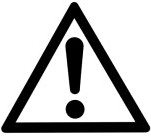 MRI PRE-SCREENING FORM, ADULTSCANNER:                          (1.5T or 3T)MRI PRE-SCREENING FORM, ADULTSCANNER:                          (1.5T or 3T)MRI PRE-SCREENING FORM, ADULTSCANNER:                          (1.5T or 3T)MRI PRE-SCREENING FORM, ADULTSCANNER:                          (1.5T or 3T)MRI PRE-SCREENING FORM, ADULTSCANNER:                          (1.5T or 3T)MRI PRE-SCREENING FORM, ADULTSCANNER:                          (1.5T or 3T)MRI PRE-SCREENING FORM, ADULTSCANNER:                          (1.5T or 3T)MRI PRE-SCREENING FORM, ADULTSCANNER:                          (1.5T or 3T)Birkbeck/UCL 
Centre for NeuroimagingThis form is for primary screening ofresearch subjects. Leave form at BUCNIBirkbeck/UCL 
Centre for NeuroimagingThis form is for primary screening ofresearch subjects. Leave form at BUCNIBirkbeck/UCL 
Centre for NeuroimagingThis form is for primary screening ofresearch subjects. Leave form at BUCNIPrincipal Investigator / Lab: Principal Investigator / Lab: Principal Investigator / Lab: Principal Investigator / Lab: Principal Investigator / Lab: Principal Investigator / Lab: Principal Investigator / Lab: Subject No (format YYMMDDII: Subject No (format YYMMDDII: Subject No (format YYMMDDII: Subject No (format YYMMDDII: Participant:Participant:(Last name)(Last name)(Last name)(First name) (First name) (First name) (First name) (First name) (Middle initial) Date of Birth Date of Birth Date of Birth Subject Height in cm:Subject Height in cm:Subject Height in cm:Subject Height in cm:Subject Weight in kg:Subject Weight in kg:Email address:Email address:Address:(House no / street)(House no / street)(House no / street)(City)(City)(Postcode)(Postcode)(Postcode)Phone:Phone:GP (name, address, phone number):GP (name, address, phone number):GP (name, address, phone number):GP (name, address, phone number):GP (name, address, phone number):GP (name, address, phone number):GP (name, address, phone number):GP (name, address, phone number):GP (name, address, phone number):GP (name, address, phone number):GP (name, address, phone number):1.Yes NoDo you feel sick today? 2. Yes NoDo you have an implanted medical device? (e.g., heart pacemaker, cochlear implant, metal air tubes, TENS unit, bone stimulator, insulin or other medication pump, automatic defibrillator)3. Yes NoIs there a possibility of metal in your head? (e.g., aneurysm clips, CSF shunt, not dental fillings)4. Yes NoIs there a possibility of metal in your eyes? Have you needed an eyewash for metalwork?5. Yes NoHave you had any stents, clips, or surgery to any of your vessels (e.g., surgery on blocked arteries, carotid artery vascular clamp, coronary stent, aortic clips, IVS filter, coils to block arteries)6. Yes NoHave you ever had any surgery?Details:	                                                                                                      Date(s):7. Yes NoDo you have any metallic dental implants (e.g., posts, crowns, dentures, bridges)?8. Yes NoWithin the last 6 weeks, have you had any dental fillings?9. Yes NoWithin the last 6 weeks, have you had any bone, tendon, spine, or joint surgery?10. Yes NoDo you have metal anywhere else in your body? (e.g., spinal rods, dental work (i.e., retainers), piercings, shrapnel, buckshot, bullets).11. Yes NoDo you have a transdermal medicated patch? (e.g., nicotine, contraceptive, pain relief, heating/cooling patch)12. Yes NoDo you have tattoo(s), tattooed eyeliner, or tattooed eyebrows/microblading? If yes:  Yes  NoWas it professionally applied by a trained tattoo artist?    Yes NoDo you have any thermoregulatory problems or skin insensitivity?   Yes NoAre you willing and able to use a squeezable bulb to alert the MRI operator that your tattoo is tingling or heating?   Yes NoIs the tattoo more than six weeks old?  13. Yes NoDo you wear a hearing aid, and/or dentures?14. Yes NoDo you wear a wig, hair-extensions, and/or a veil?15. Yes NoAre you wearing colour contact lenses and/or any makeup (i.e., mascara, eyeliner, eyelashes, nail polish)?16. Yes NoAre you wearing any bra or sports bra, or any antimicrobial clothing? Are there any loose metal parts on your clothing (e.g. metal collar stays)? -- Ask if you are not sure please17. Yes NoDo you have any medical problems when you lie flat on your back? (e.g., breathing, back pain, nausea)18. Yes NoAre you suffering from asthma, or do you have allergies to any medication you have taken recently?19. Yes NoDo you suffer from claustrophobia, or do you get uncomfortable in enclosed spaces? (e.g., in a lift)20. Yes NoHave you had any medical condition that prevented you from completing an MRI exam in the past?21. Yes No[female] Is there any possibility that you may be pregnant?22. Yes No[female] Do you have an intrauterine device (IUD) containing copper, a contraceptive diaphragm, or a contraceptive implant?23. Yes NoDo you have any other medical device / non-medical device on your body or implanted not covered in the questions above? (e.g., sub-dermal chip, sensor, endoscopy pill, etc.) 24. Yes NoMay we contact you and help you liaise with your G.P. if we notice something unusual in the scan?25. Yes NoWould you like to be informed yourself if something unusual was found in your brain scan?26.Initial:I acknowledge that these scans are not optimized for detection of clinical abnormalities.27.Initial:I acknowledge that BUCNI will store data from my scan for 10 years.Name of person completing form (please print)SignatureDateName of scanner operator reviewing formSignatureDate